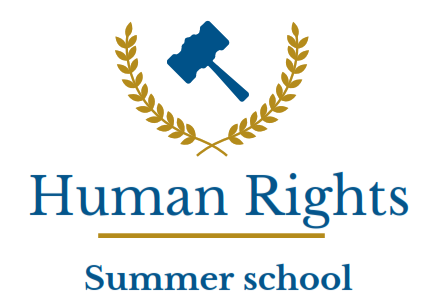 TIME TABLE20192nd EDITIONTimeSunday25Monday 26Tuesday 27Wednesday 28Thursday2909:30 – 10.30Proff. P.  Todini - A. Khashan – R. KorkusuzOpening speechOrientation, Objectives, Expectations, and language(Class in Arabic and English)Proff.M. Bonavoglia, M. MacaryNatural law, divine law and juridical positivism in law systems(part I)(Class in English)Prof. M. MacaryRight to fair trial(Class in Arabic)Prof. R. KorkusuzSocial and security right as base of human rights(Class in Arabic)Prof. Paola TodiniRight to education(Class in English)10.30 – 11.30Prof. A. KhashanUN Convention on human rights(Class in Arabic)Proff. M. Bonavoglia, M. MacaryNatural law and juridical positivism in law systems(part II)(Class in English)Prof. P. TodiniRights to personal identity, family and privacy(Class in English)Prof. A. KhashanFreedom of expression(Class in Arabic)Prof. .FArtaliGlossary for equal opportunities(Class in English)11:30– 11:45BreakBreakBreakBreakBreak11:45 – 12.30Prof. R.KorkusuzCairo Declaration on Human Rights in Islam / U. I. D.H. R. (Class in Arabic)Prof. R. KorkusuzRespect of human rights in labor law(Class in Arabic)Prof. S. KozahPrivacy and artificial intelligences(Class in Arabic)Prof. P. TodiniFreedom of movement and Right to seek asylum(Class in English)Prof. M.MacarySocial Human rights(Class in Arabic)12.30- 13.45LunchLunch LunchLunchLunch13.45 – 14.30Prof. P TodiniTo classify Human rights through European declaration on human rights(Class in English)Prof. M. MacaryNon discrimination principle(class in Arabic)Excursion to ComoProf. M. MacaryFreedom of thought, conscience andreligion(Class in Arabic)Proff. S. Kozah – M. MacaryRelation between your privacy and artificial intelligence(workshop in Arabic)14:30 – 15:30Prof. A. Khashan– M. Saleh Documentation, Structure and drafting of a common declaration of inalienable rights(workshop in English and Arabic)Prof.Paola TodiniWhat dignity is: let us draft a common definition through the analysis of case law(Workshop in English)Excursion to ComoProf. Refik KorkusuzHaving regards the workers category(workshop in Arabic)Closing ceremony